ЗАТВЕРДЖЕНО
Наказ Міністерства аграрної політики
та продовольства України
27 жовтня 2021 року № 317Заступник начальника управління -
начальник відділу регулювання земельних відносин
Управління регулювання аграрних ресурсів                                                                                           С Руденко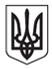 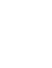 ДЕРЖАВНА СЛУЖБА УКРАЇНИ З ПИТАНЬ ГЕОДЕЗІЇ, КАРТОГРАФІЇ ТА КАДАСТРУКВАЛІФІКАЦІЙНИЙ СЕРТИФІКАТ № ___________
інженера-землевпорядника,
що видається Державною службою України з питань геодезії, картографії та кадаструвиданий ______________________________________________________________________
(прізвище, власне ім’я, по батькові (за наявності)Кваліфікаційний сертифікат, виданий відповідно до наказу Держгеокадастру від ___________ 20__ року №___, підтверджує відповідність інженера-землевпорядника кваліфікаційним вимогам та його спроможність самостійно складати окремі види документації із землеустрою та документації з оцінки земель (крім експертної грошової оцінки земельних ділянок), проводити інвентаризацію земель, перевіряти якість ґрунтових, геоботанічних та інших обстежень земель, виконувати топографо-геодезичні і картографічні роботи при здійсненні землеустрою.Дата видачі ___________________ 20___ рокуГолова (заступник Голови)
Державної служби України
з питань геодезії, картографії та кадастру     _____________   ___________________________                                                                                                      (підпис)                   (власне ім’я, прізвище)М. П.